Publicado en Valencia el 18/05/2018 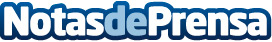 EPTE: La técnica que ha revolucionado el tratamiento de las tendinopatías, según ClinicfootHacer que desaparezca el dolor gracias a la autorrecuperación inducida de tejidosDatos de contacto:Benjamin960664040Nota de prensa publicada en: https://www.notasdeprensa.es/epte-la-tecnica-que-ha-revolucionado-el Categorias: Valencia Medicina alternativa Otras ciencias http://www.notasdeprensa.es